ҠАРАР                                                                                РЕШЕНИЕО внесении изменений в решение Совета сельского поселения Акбарисовский сельсовет муниципального района Шаранский район Республики Башкортостан № 1/16 от 18.09.2019 года  «Об утверждении Регламента  Совета  сельского поселения   Акбарисовский сельсовет муниципального района Шаранский район Республики Башкортостан»Руководствуясь Федеральным законом от 6 октября 2003 года № 131-ФЗ «Об общих принципах организации местного самоуправления в Российской Федерации», Законом Республики Башкортостан «О старостах сельских населенных пунктов в Республике Башкортостан»,  Уставом сельского поселения Акбарисовский сельсовет муниципального района Шаранский район Республики Башкортостан, в целях обеспечения участия населения муниципального образования в осуществлении местного самоуправления Совета сельского поселения Акбарисовский сельсовет муниципального района Шаранский район Респубики Башкортостан, решил:1. Внести в Регламент Совета сельского поселения Акбарисовский сельсовет муниципального района Шаранский район Республики Башкортостан, утвержденный решением Совета сельского поселения Акбарисовский сельсовет муниципального района Шаранский район Республики Башкортостан от 18.09.2019 года № 1/18, изменения согласно приложению к настоящему Решению.            2.Настоящее решение обнародовать на информационном стенде в здании администрации сельского поселения и разместить на сайте сельского поселения Акбарисовский сельсовет муниципального района Шаранский район Республики Башкортостан akbarisovo.ru.           3.Контроль над исполнением настоящего решения возложить на постоянную комиссию Совета по социальным вопросам и охране правопорядка. Глава сельского поселения                                                 Р.Г.Ягудин с.Акбарисово30.06.2020 года№ 10/89Приложениек решению Совета сельского поселения Акбарисовский сельсовет мунципального района 
Шаранский район Республики Башкортостан от 30.06.2020 года № 10/89 Изменения, вносимые в Регламент Совета сельского поселения Акбарисовский сельсовет муниципального района Шаранский район Республики Башкортостан1. Главу 4 «Порядок проведения заседаний Совета» статью 28 дополнить новым абзацем следующего содержания: «На заседание Совета вправе принимать участие старосты сельского поселения Акбарисовский сельсовет муниципального района Шаранский район Республики Башкортостан с правом совещательного голоса.»2. Главу 6 «Порядок проведения заседаний постоянных комиссий Совета»  статью 49 дополнить новым абзацем следующего содержания: «В работе комиссий вправе принимать участие старосты сельского поселения Акбарисовский сельсовет муниципального района Шаранский район Республики Башкортостан с правом совещательного голоса.».Башкортостан РеспубликаһыныңШаран районымуниципаль районыныңАкбарыс ауыл Советыауыл биләмәһе СоветыАкбарыс ауылы, Мºктºп урамы, 2тел.(34769) 2-33-87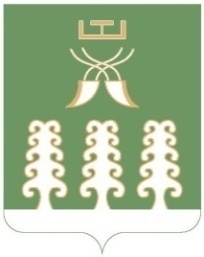 Совет сельского поселенияАкбарисовский сельсоветмуниципального районаШаранский районРеспублики Башкортостанс. Акбарисово, ул.Школьная,2 тел.(34769) 2-33-87